Pizza Italiana, njami! 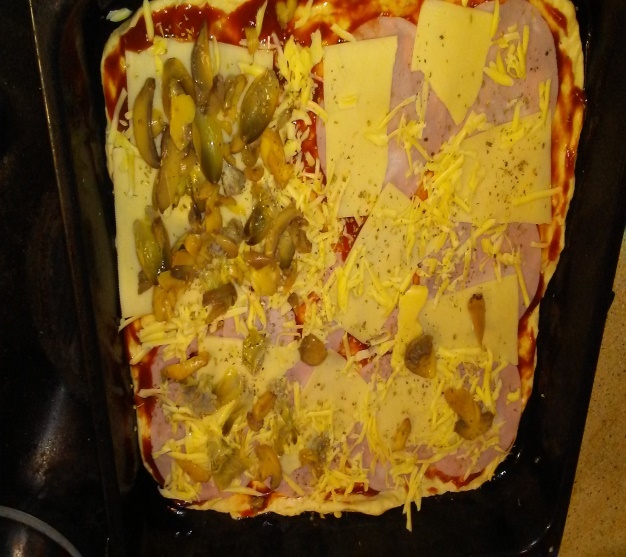 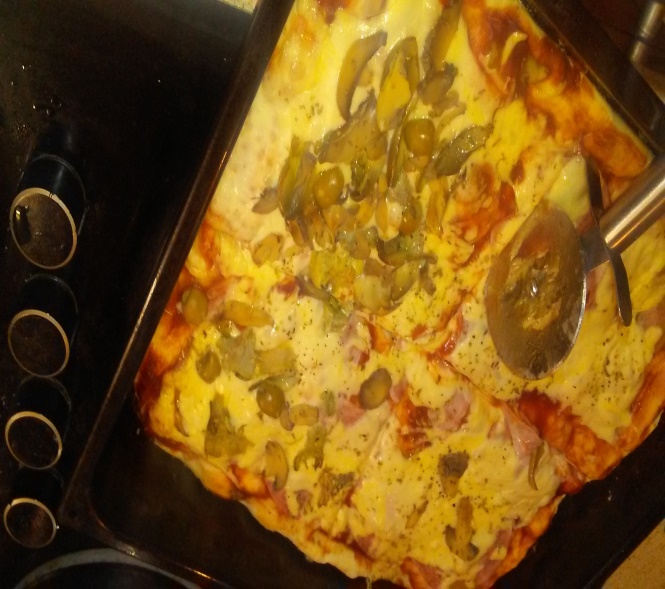 Ivan Sambol 7. e